													P.4MARATHON de NEW YORK    01 Novembre 1987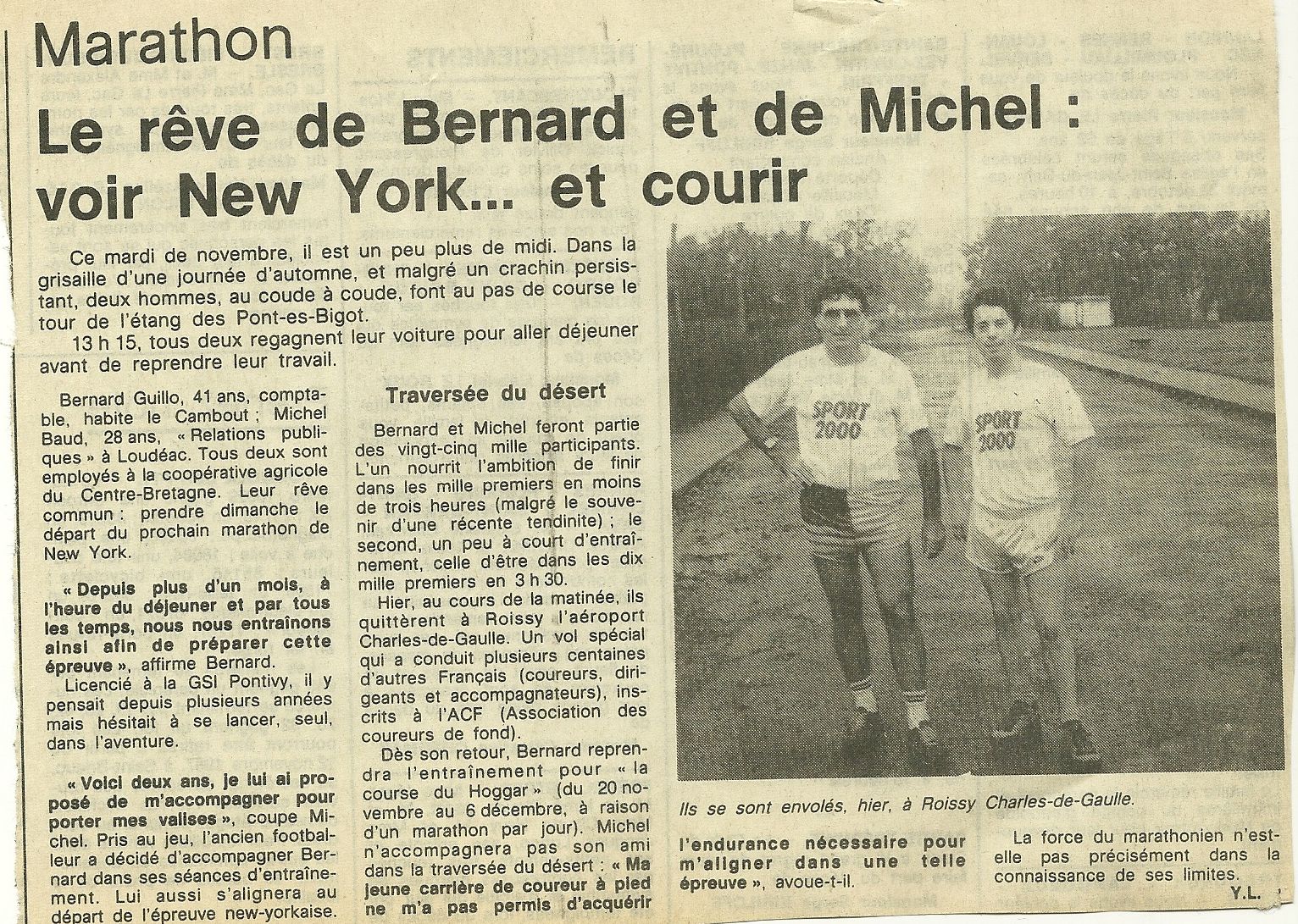 